Investigating Friction WorksheetIn this investigation, we are going to examine how surface roughness affects friction. There will be three parts to this inquiry: We will investigate the effect of (1) surface roughness, (2) puck mass, and (3) solid additives by letting a puck slide down a slope. Read the full set of instructions before attempting the experiments. Before every experiment, discuss the expected outcome. Surface RoughnessLocate the slopes that are covered with different grit sandpaper. Let the puck slide down each surface. Ensure that the pucks are not being pushed down.Measure the time it takes for the puck to travel the distance of A to B. Record your data in the corresponding table.Repeat each measurement three times.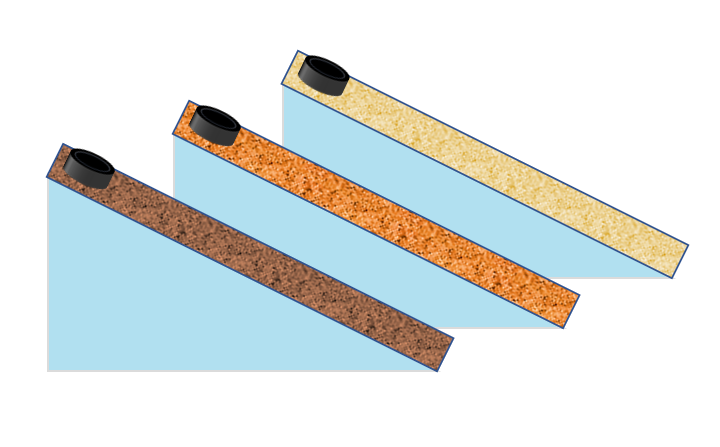 MassRepeat the previous experiment. This time, use the puck with the larger mass. 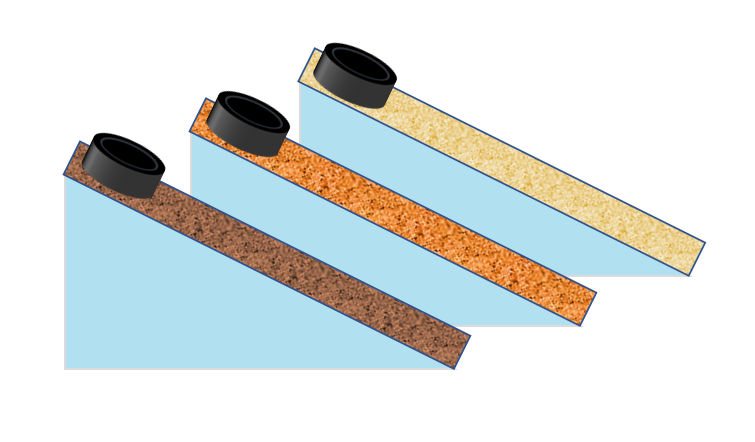 Solid AdditivesSprinkle your choice of solid additive on each ramp. Repeat the experiment with three different solid additives.Clean the surface when switching additives. 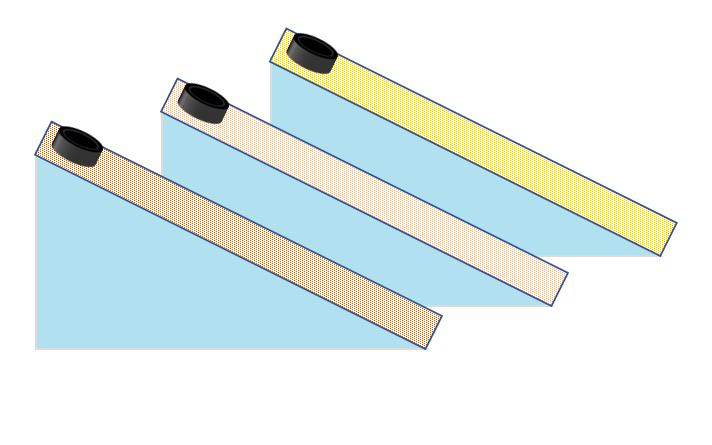 Datasheet (surface roughness)Datasheet (surface roughness)Datasheet (surface roughness)Datasheet (surface roughness)Puck mass (kg) =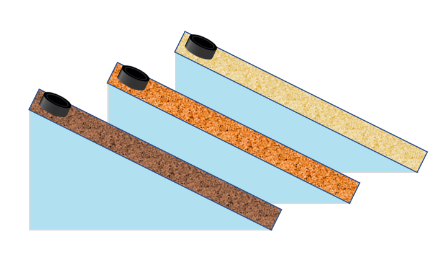 Distance between A and B (m) = Puck mass (kg) =Distance between A and B (m) = Puck mass (kg) =Distance between A and B (m) = Puck mass (kg) =Distance between A and B (m) =    Time between A and B (s)  m/s1Sandpaper grit =2Sandpaper grit =3Sandpaper grit =averageSandpaper grit =1Sandpaper grit =2Sandpaper grit =3Sandpaper grit =averageSandpaper grit =1Sandpaper grit =2Sandpaper grit =3Sandpaper grit =averageSandpaper grit =Datasheet (Mass)Datasheet (Mass)Datasheet (Mass)Datasheet (Mass)Puck mass (kg) =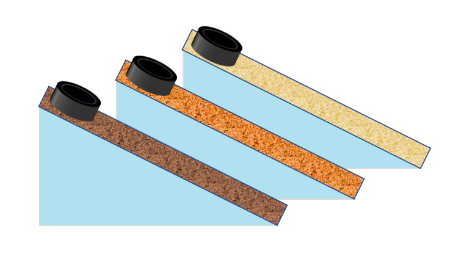 Distance between A and B (m) = Puck mass (kg) =Distance between A and B (m) = Puck mass (kg) =Distance between A and B (m) = Puck mass (kg) =Distance between A and B (m) =    Time between A and B (s)  m/s1Sandpaper grit =2Sandpaper grit =3Sandpaper grit =averageSandpaper grit =1Sandpaper grit =2Sandpaper grit =3Sandpaper grit =averageSandpaper grit =1Sandpaper grit =2Sandpaper grit =3Sandpaper grit =averageSandpaper grit =Datasheet (Solid additives)Datasheet (Solid additives)Datasheet (Solid additives)Datasheet (Solid additives)Puck mass (kg) =Distance between A and B (m) = Puck mass (kg) =Distance between A and B (m) = Puck mass (kg) =Distance between A and B (m) = Puck mass (kg) =Distance between A and B (m) =    Time between A and B (s)  m/s1Solid additive =2Solid additive =3Solid additive =averageSolid additive =1Solid additive =2Solid additive =3Solid additive =averageSolid additive =1Solid additive =2Solid additive =3Solid additive =averageSolid additive =ConclusionsBased on your data, answer the following questions:If a surface has more friction, it takes ________ time for the puck to slide down a certain distance.morelessIn your investigation, which grit sandpaper has more friction?If you want a rougher surface, which grit sandpaper would you choose? 80120What is the effect of puck mass on the descent time?How did the solid additives change friction? Summarize three things you learned from this investigation.Can you use this experimental setting to investigate another factor that alters friction? Describe how.